Projektarbeiteingereicht an der Universität des SaarlandesFakultät für Empirische Humanwissenschaften und WirtschaftswissenschaftJuniorprofessur für Betriebswirtschaftslehre, insbes. Digitale Transformation und WirtschaftsinformatikbeiHerrn Jun.-Prof. Dr. Stefan MoranaTitle of the Project ThesisvonMartina MustermannMatr. Nr.: Email: Tel.:Adresse:Bei Gruppenarbeiten bitte Tabelle verwenden (ansonsten herauslöschen):Saarbrücken, XX. Monat 20XXTable of Contents1	Task and Objective of the Project	12	Topic Description	13	State of the art in Science and Technology	24	Contribution and Description of the Target State	25	Summary and Conclusion	3Bibliography	vAppendix	vTask and Objective of the ProjectThis section describes the framework of your project. The task should be defined in detail and the objective of the project should be presented. Topic DescriptionIntroduction to the Topic and Motivation of the ProjectThis section primarily introduces the topic of your work, motivates your project, and should explain why your project is important and relevant for the associated research field. Presentation of the Initial Situation Furthermore, the initial situation (actual state) should be described and presented in detail. Structure of the Project ThesisThe explanation of the structure of your thesis helps a reader to follow your concept and offers a rough overview of the chapters of your thesis.State of the art in Science and TechnologyThis chapter summarizes the results of other research projects related to your thesis in form of literature review and highlights the state-of-the-art of technologies important for your thesis. In some cases, an historical overview of the evaluation might also be valuable.If your work is based on other scientific theories and models, it is important to outline their structure and results. Use illustrations of models and theories as demonstrated below in Figure 1.Figure : Model of the Task-Technology Fit (Goodhue & Tompson, 1995, p. 220)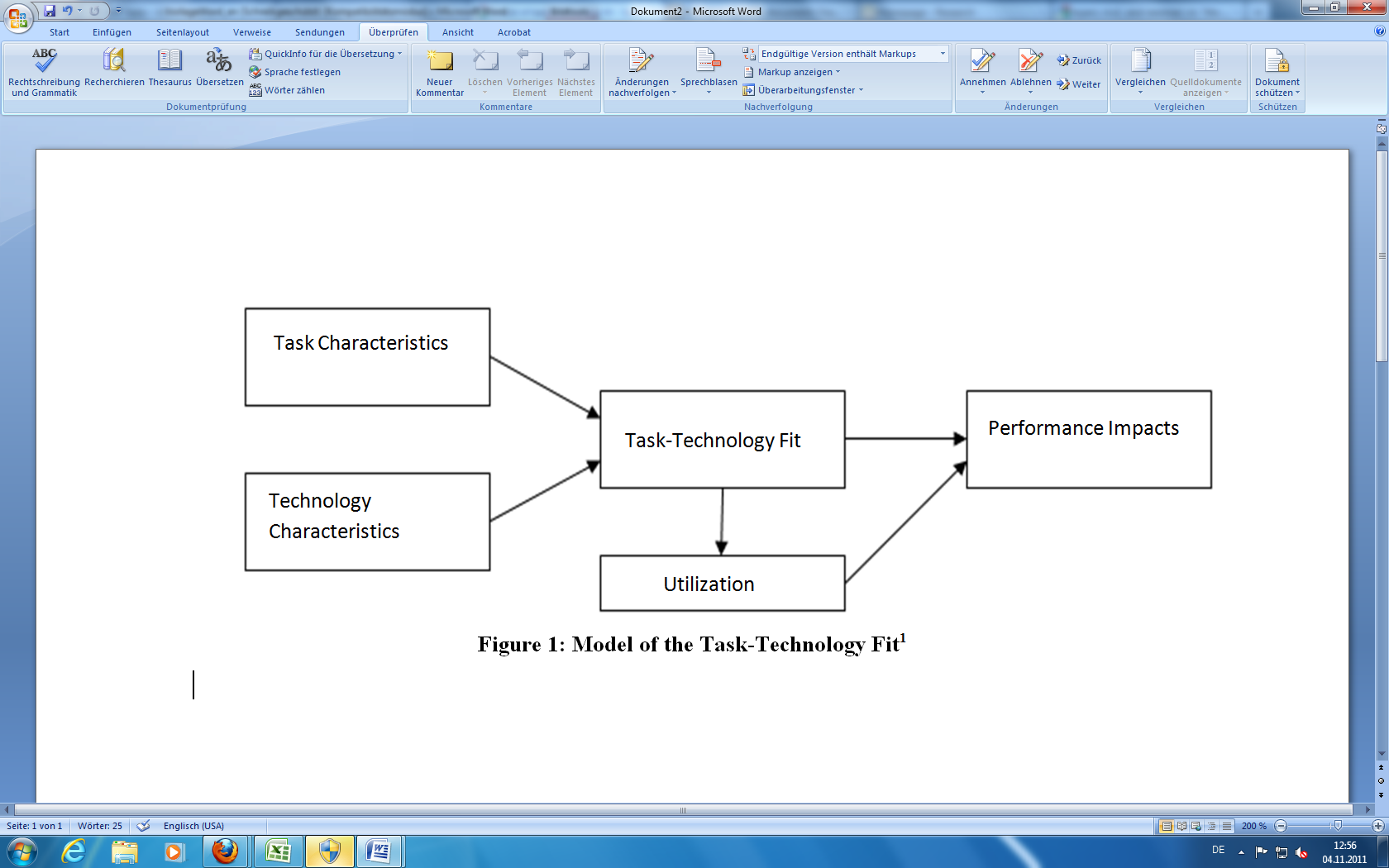 Besides figures, one of the most powerful ways to present information in a coherent way, is to create tables as shown in Table 1.Table : A TableMultiple ways of presenting information can be chosen, e.g.figures,tables, ordered lists, and enumerations like this one.Contribution and Description of the Target StateIn this chapter your own contribution should be presented, and the outcome / target state should be described. Include a detailed description of the methodological approach of your project as well.  Schedule and ProcedureIn this section your project schedule should be included, and the project procedure should be described in detail.ResultsIt is of major importance to present the results of your project in detail. Therefore, this chapter should be the main part of your thesis.DiscussionYour findings cannot be simply presented, they also need to be discussed. Hereby, name the limitations of your work, but also highlight the contributions of your work to the related research domain.Summary and ConclusionIn this chapter you summarize your project thesis in a coherent way and highlight the most important parts. You should include prospects and recommendations for research and practice as well.BibliographyByrd, T. A., and Turner, D. E. 2000. “Measuring the Flexibility of Information Technology Infrastructure: Exploratory Analysis of a Construct,” Journal of Management Information Systems (17:1), pp. 167-208.Chin, W. C., Marcolin, B. R., and Newsted, P. R. 1996. “A Partial Least Squares Latent Variable Modeling Approach for Measuring Interaction Effects: Results from a Monte Carlo Simulation Study and Voice Mail Emotion/Adoption Study,” in Proceedings of the Proceedings of the 17th International Conference on Information Systems, J. I. DeGross, S. Jarvenpaa, and A. Srinivasan (eds.), Cleveland, OH, pp. 21-41.Christensen, C. M. 1997. The Innovator’s Dilemma, Cambridge, MA: Harvard Business School Press.Clifford, S. 2009. “Advertisers Get a Trove of Clues in Smartphones,” The New York Times, Media & Advertising, March 11 (http://www.nytimes.com/2009/03/11/business/media/11target.html).Dove, R. 2005. Agile Enterprise Cornerstones: Knowledge, Values, and Response Ability, in Baskerville, R., et al. (eds.), Business Agility and Information Technology Diffusion, Boston, Georgia: Springer, pp. 313–330.Fichman, R. G. 2004. “Real Options and IT Platform Adoption: Implications for Theory and Practice,” Information Systems Research (15:2), pp. 132-154.Gattiker, T.F., D. Chen, and D.L. Goodhue 2005. Agility Through Standardization: A CRM/ERP Application, in Bendoly, E., and F.R. Jacobs (eds.), Strategic ERP Extension and Use, Stanford Business Book, pp. 87–96.KPMG. 2010. “China Emerges as an Outsourcing Giant,” Press Release, April 29 (http://www.kpmg.com/CN/en/PressRoom/PressReleases/Pages/press-20090429b.aspx).Nelson, R. R., and Winter, S. G. 1982. An Evolutionary Theory of Economic Change, Cambridge, MA: Belknap Press.Porter, M. E. 1985. Competitive Advantage, New York: Free Press.Ross, J. W., Weill, P., and Robertson, D. C. 2006. Enterprise Architecture as Strategy, Cambridge, MA: Harvard Business School Press.Rouse, AC., and Corbitt, BJ. 2006. Business process outsourcing: the hysteresis effect and other lessons, in Information Systems Outsourcing: Enduring Themes. New Perspectives and Global Challenges, Berlin, Springer, pp. 583–602.Sabherwal, R., and Chan, Y. E. 2001. “Alignment Between Business and IS Strategies: A Study of Prospectors, Analyzers and Defenders,” Information Systems Research (12:1), pp. 11-33.Sambamurthy, V., Bharadwaj, A., and Grover, V. 2003. “Shaping Agility through Digital Options: Reconceptualizing the Role of Information Technology in Contemporary Firms,” MIS Quarterly (27:2), pp. 237-263.Soh, C., and Markus, M. L. 1995. “How IT Creates Business Value: A Process Theory Synthesis,” in Proceedings of the 16th International Conference on Information Systems, J. I. DeGross, G. Ariav, C. M. Beath, R. Hoyer, and C. Kemerer (eds.), Amsterdam, pp. 29-41.Staehr, L. 2007. “Assessing Business Benefits from ERP Systems: An Improved ERP Benefits Framework,” in Proceedings of the 28th International Conference on Information Systems, Montreal, Canada (available online at http://aisel.aisnet.org/icis2007/36).Tallon, P. P. 2008. “A Process-Oriented Perspective on the Alignment of Information Technology and Business Strategy,” Journal of Management Information Systems (24:3), pp. 231-272.Please use APA 7th edition as citation style for your thesis. We recommend using a citation management software to organize and structure your literature and to maintain and manage the citations in the document. For example, the software Mendeley is free of charge, but any other citation management software is fine.Further information:http://www.apastyle.org/https://www.mendeley.com/search/AppendixAppendices contain any further information, which is noteworthy but not necessarily needed to describe in the main part of your thesis. Often complex tables and figures created during your research project will be presented in an Appendix.AffidavitI hereby declare that I have developed and written the enclosed seminar / bachelor / master / project thesis entirely on my own and have not used outside sources without declaration in the text. Any concepts or quotations applicable to these sources are clearly attributed to them. This seminar thesis has not been submitted in the same or substantially similar version, not even in part, to any other authority for grading and has not been published elsewhere. I am aware of the fact that a misstatement may have serious legal consequences.Saarbrücken, xx. Month 20xxMartina MustermannNameMatr.Nr.EmailTel.Adresseleft-alignedcenteredright-aligned133,4